Governor’s Autism CouncilAGENDAAugust 9, 201810:00 a.m.to 12:00 p.m.Department of Health Services (DHS)1 W. Wilson St., Room 630, Madison WI  53707NOTES:Contact person:  Andrea Jacobson, 608-261-5998; andreaL.jacobson@dhs.wisconsin.gov The Governor’s Autism Council is advisory to the Department of Health Services.The meeting is accessible for people with mobility impairments. Street parking is available, and an accessible entrance is available. People needing special accommodations to attend or participate in the meeting should notify the contact person prior to the meeting.	cc: 	State Editor, Milwaukee Journal Sentinel 			Posted: State Capitol Building		State Editor, The Capital Times 				Posted: 1 W. Wilson St., Madison		State Editor, Wisconsin State Journal10:00 a.m. 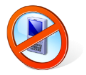 WelcomeMake yourself comfortable and introductions 10:05 a.m.Public Comments: Any public comments are taken at this time, three-minute maximum per presenter/organization. Note: If no comments, we will move forward on the agenda.10:15 a.m.Operational: Approval of the May 2018 meeting minutesReview by-law proposal allowing limited use of voting by proxy10:30 a.m.Bureau of Children’s Long Term Support Services – Deb RathermelGeneral program updates10:45 a.m.Guest Presenter – Gail Chodron CDC’s Act Early Ambassador to WI11:15 a.m.Bureau of Benefits Management Telehealth and Medicaid (Sara Eskrich and Mitzi Melendez)DPI/DHS Guidance to Providers on Autism Services Update (Dan Kiernan)12:00 p.m.Adjourn